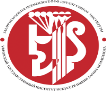 Министерство культуры Российской ФедерацииФедеральное государственное бюджетное образовательное учреждение высшего образования«Уфимский государственный институт искусств имени Загира Исмагилова»ВСЕРОССИЙСКИЙ ФЕСТИВАЛЬ НАУКИ В РАМКАХ IV ЕЖЕГОДНОГО НАУЧНО-ОБРАЗОВАТЕЛЬНОГО ПРОЕКТА «ШКОЛА МОЛОДЫХ УЧЕНЫХ»26 ноября 2021 годаВСЕРОССИЙСКИЙ (С МЕЖДУНАРОДНЫМ УЧАСТИЕМ) НАУЧНО-ПРАКТИЧЕСКИЙ ОНЛАЙН-ФОРУМ МОЛОДЫХ УЧЁНЫХ«НАУКА ОБ ИСКУССТВЕ В XXI ВЕКЕ»Форум включает: 1) доклады, сообщения, резюме, видео- или мультимедийные презентации участников; 2) дистанционный научно-творческий диспут, дискутирование спикеров и участников по тематике выступлений участников. Основные задачи научно-практического форума: 1) взаимообмен актуальными результатами искусствоведческих исследований в творческих учебных заведениях и 2) определение статуса науки об искусстве и дальнейших перспектив развития данной области научно-исследовательской деятельности. Состав жюри.Председатель – Алексеева Ирина Васильевна – доктор искусствоведения, профессор, заведующая кафедрой теории музыки УГИИ имени Загира ИсмагиловаЧлены жюри:Платонова Светлана Михайловна – кандидат искусствоведения, профессор, заведующая кафедрой истории музыки УГИИ имени Загира Исмагилова Скурко Евгения Романовна – доктор искусствоведения профессор кафедры теории музыки УГИИ имени Загира Исмагилова Шуранов Виталий Александрович – кандидат искусствоведения профессор кафедры теории музыки УГИИ имени Загира ИсмагиловаЖоссан Наталья Юрьевна – кандидат искусствоведения, доцент кафедры теории музыки   УГИИ имени Загира Исмагилова Махней Светлана Ивановна – кандидат искусствоведения доцент кафедры истории музыки УГИИ имени Загира ИсмагиловаСадуова Алия Талгатовна – кандидат искусствоведения доцент кафедры истории музыки УГИИ имени Загира Исмагилова Вербицкая Галина Яковлевна, доктор философских наук, кандидат искусствоведения, профессор кафедры истории и теории искусств УГИИ мени Загира ИсмагиловаАхмадуллин Марс Лиронович, кандидат искусствоведения, профессор, заведующий кафедрой рисунка и дизайна УГИИ имени Загира ИсмагиловаГалимуллина Резеда Талгатовна, кандидат искусствоведения, доцент кафедры этномузыкологии УГИИ имени Загира ИсмагиловаГордеева Елена Владимировна – кандидат искусствоведения, доцент, зав. сектором научных исследований УГИИ имени Загира Исмагилова26 ноября 2021 г. онлайн-форматПриветствуем Вас, уважаемые участники, коллеги, преподаватели, студенты!     В пятницу 26.11.21 г. с 10.00 часов по Уфе (8.00 по Москве) проверяем подключение, презентации, связь с участниками. С 10.30 по Уфе (8.30 по Москве) начинаются выступления с сообщениями, докладами, презентациями, на платформе Zoom, В ходе форума может происходить непосредственное обсуждение-дискутирование по тематике выступлений участников. В конце конференции будут подведены итоги, высказаны благодарности и пожелания, намечены дальнейшие перспективы. Присоединяйтесь! Платформа онлайн-конференций Zoom.Нажмите на ссылку для входа на мероприятия: https://us04web.zoom.us/j/3575437978?pwd=aVlqNG9FdCtvZXZCelJkblFlNzNoUT09  Идентификатор конференции: 357 543 7978Код доступа: 3tzCy310.00-10.30 Проверка, подключение. Приветствие участников конференции-форума. Участники онлайн-конференции, очная форма участия (доклады, доклады с презентацией, видео-доклады с комментариями)Гаитбаева Гульшат Ахиятовна – преподаватель ПЦК «Теория музыки», Уфимское училище искусств (колледж). БАШКИРСКАЯ ОПЕРНАЯ СТУДИЯ ПРИ МОСКОВСКОЙ КОНСЕРВАТОРИИ В ГОДЫ ВЕЛИКОЙ ОТЕЧЕСТВЕННОЙ ВОЙНЫ Научный руководитель – доцент кафедры истории музыки Уфимского государственного института искусств имени Загира Исмагилова, кандидат искусствоведения Светлана Ивановна Махней.Аннотация. В статье освещаются вопросы функционирования Башкирской оперной студии при Московской консерватории в 1941–1943 годы. Особо выделена роль студийцев в развитии музыкальной жизни Башкирии в военный период. Рассмотрены особенности концертной работы на призывных пунктах, в госпиталях; оценена роль солистов Киевского театра оперы и балета имени Тараса Шевченко в творческом росте учащихся Башкирской оперной студии. ВЫСТУПЛЕНИЕ 10.30 (по Уфе), 8.30 (по Москве) Красильников Павел Владимирович – студент IV курса по специальности «Музыковедение», Уфимский государственный институт искусств имени Загира Исмагилова.ПОЛЬСКАЯ ПИАНИСТКА ВАНДА ШИМАНСКАЯ И МУЗЫКАЛЬНОЕ ОБРАЗОВАНИЕ В БАШКИРИИ Научный руководитель – кандидат искусствоведения, профессор кафедры истории музыки Уфимского государственного института искусств имени Загира Исмагилова Елена Константиновна Карпова.Аннотация. Статья посвящена польской пианистке, педагогу, общественному деятелю Ванде Шиманской – участнику процесса строительства государственной системы музыкального образования в Башкирии. Ряд архивных документов впервые вводится в научный оборот, что позволяет расширить область изучения музыкальной истории края.ВЫСТУПЛЕНИЕ 10.50 (по Уфе), 8.50 (по Москве) Тузова Яна Владимировна – студентка IV курса, ГБПОУ РБ Октябрьский музыкальный колледж. КРЕАТИВНЫЕ ИСПОЛНИТЕЛИ СОВРЕМЕННОСТИ Научный руководитель – преподаватель Октябрьского музыкального колледжа Наталья Мирхатимовна Хафизова.Аннотация. Современные исполнители должны быть интересны нынешнему слушателю. Сегодня они составляют своеобразный и оригинальный пласт музыкального исполнительства.  ВЫСТУПЛЕНИЕ 11.10 (по Уфе), 9.10 (по Москве) Касьянова Ирина Андреевна – студентка IV курса по специальности «Музыковедение», Уфимский государственный институт имени Загира Исмагилова. ТРАКТОВКА МИФА В ЛИБРЕТТО БАЛЕТА «ЭНЕЙ» АЛЬБЕРА РУССЕЛЯ Научный руководитель – доктор искусствоведения, профессор, зав. кафедрой теории музыки Уфимского государственного института искусств имени Загира Исмагилова Ирина Васильевна Алексеева.Аннотация. В основе доклада лежит исследование либретто балета «Эней» французского композитора XX века Альбера Русселя. В нём рассматриваются миф, сюжетная канва и мотивы, демонстрирующие уникальное творческое воплощение античной темы. ВЫСТУПЛЕНИЕ 11.30 (по Уфе), 9.30 (по Москве) Петрова Нина Васильевна – студентка II курса по специальности «Музыковедение», Уфимский государственный институт искусств имени Загира Исмагилова.ЛЕОНИД САБАНЕЕВ О ДЕБЮССИ Научный руководитель – кандидат искусствоведения, доцент кафедры истории музыки Уфимского государственного института искусств имени Загира Исмагилова Алия Талгатовна Садуова.Аннотация. В докладе рассматривается позиция Л. Сабанеева, его мнение о творческих «предках» французского композитора К. Дебюсси, высказанное им в нескольких источниках: журнале «Музыка», «Московской газете», в учебнике «Всеобщая история музыки», в исследовательской книге «Клод Дебюсси». Примечательна эволюция, которую претерпели взгляды Л. Сабанеева за чуть более чем десятилетний срок.  ВЫСТУПЛЕНИЕ 11.50 (по Уфе), 9.50 (по Москве) Шакирьянова Миляуша Газинуровна – студентка V курса по специальности «Музыковедение», Уфимский государственныинститут искусств имени Загира Исмагилова. ПРОСТРАНСТВО ЗВУКА В ФОРТЕПИАННОМ ТРИО М. Г. КОЛЛОНТАЯ «ДЕСЯТЬ СЛОВ МУСОРГСКОГО НА СМЕРТЬ ВИКТОРА ГАРТМАНА» Научный руководитель – доктор искусствоведения, профессор, зав. кафедрой теории музыки Уфимского государственного института искусств имени Загира Исмагилова Ирина Васильевна Алексеева.ВЫСТУПЛЕНИЕ 12.10 (по Уфе), 10.10 (по Москве) Рохлина Анастасия Юрьевна – студентка IV курса, бакалавриат, ФГБОУ ВО «Петрозаводская государственная консерватория имени А.К. Глазунова», г. Петрозаводск. ОСОБЕННОСТИ ТРАКТОВКИ ПОЛИФОНИЧЕСКОЙ ФОРМЫ В «ШКОЛЕ ФУГИ» КАРЛА ЧЕРНИНаучный руководитель – кандидат искусствоведения, доцент, заведующая кафедрой теории музыки и композиции Петрозаводской государственной консерватории имени А.К. Глазунова Ирина Владимировна Копосова.Аннотация. «…Мы по достоинству ещё не оценили Черни», – писал И. Брамс. Эта мысль, высказанная в XIX веке, справедлива и в настоящее время. Мы знаем Черни, в первую очередь, как автора инструктивных сборников, однако, масштаб этой фигуры далеко ими не исчерпывается. В статье рассматривается соединение жанра этюда и формы фуги, предпринятое Черни в последнем из циклов, для своего времени экстраординарное. Сам жанр начинает испытывать преобразования, которые в исторической перспективе приведут к концертным этюдам Листа и Шопена. ВЫСТУПЛЕНИЕ 12.30 (по Уфе), 10.30 (по Москве) Баранова Елена Анатольевна – студентка V курса по специальности «Музыковедение», Уфимский государственный институт искусств имени Загира Исмагилова.ФОРТЕПИАННЫЙ АНСАМБЛЬ ДЛЯ ДЕТЕЙ В КОНТЕКСТЕ МУЗЫКАЛЬНОЙ КУЛЬТУРЫ НАЧАЛА ХХ ВЕКАНаучный руководитель – кандидат искусствоведения, доцент кафедры теории музыки Уфимского государственного института искусств имени Загира Исмагилова имени Загира Исмагилова Наталья Юрьевна Жоссан.Аннотация. Фортепианный ансамбль для детей достаточно разнообразно представлен в творчестве композиторов начала ХХ века. Произведения для фортепианного ансамбля в педагогической практике занимают более скромное положение в сравнении с сольным репертуаром, но, вместе с тем, играют весьма значительную роль в формировании начинающих пианистов. ВЫСТУПЛЕНИЕ 12.50 (по Уфе), 10.50 (по Москве)Щевелева Ангелина Васильевна – студентка IV курса по специальности «Музыковедение», Уфимский государственный институт искусств имени Загира Исмагилова.ТРАКТОВКА ОБРАЗА УРИЕЛЯ АКОСТЫ В ОДНОИМЕННОЙ ОПЕРЕ В.С. СЕРОВОЙНаучный руководитель – доктор искусствоведения, профессор кафедры теории музыки Уфимского государственного института искусств имени Загира Исмагилова имени Загира Исмагилова Евгения Романовна Скурко. ВЫСТУПЛЕНИЕ 13.10 (по Уфе), 11.10 (по Москве) Кошелева Юлия Андреевна – студентка V курса по специальности «Музыковедение», Уфимский государственный институт искусств имени Загира Исмагилова. РОЛЬ ПОЛИЛОГА В ХУДОЖЕСТВЕННОМ ТЕКСТЕ ФОРТЕПИАННОГО ЦИКЛА И. СОКОЛОВА «ЕВАНГЕЛЬСКИЕ КАРТИНЫ» Научный руководитель – доктор искусствоведения, профессор кафедры теории музыки  Уфимского государственного института искусств   имени Загира Исмагилова Евгения Романовна Скурко. Аннотация. На примере фортепианного цикла «Евангельские картины» И. Соколова в докладе анализируется претворение композитором принципа полилога. Посредством последнего в произведении воплощаются некоторые тенденции отечественного постмодернизма, выраженные в специфическом подходе к использованию методов интертекста и метаязыка. ВЫСТУПЛЕНИЕ 13.30 (по Уфе), 11.30 (по Москве)Асмандиярова Миляуша Ришатовна – студентка V курса по специальности «Музыковедение», Уфимский государственный институт искусств имени Загира Исмагилова.ШАУРА САГИТОВА. СКАЗКА «О ЧЁМ ПОЮТ ПТИЦЫ»: К ПРОБЛЕМЕ ЖАНРА Научный руководитель – доцент кафедры теории музыки Уфимского государственного института искусств имени Загира Исмагилова Татьяна Генриховна Гончаренко.ВЫСТУПЛЕНИЕ 13.50 (по Уфе), 11.50 (по Москве) Сырбу Марина Николаевна – магистрантка первого года обучения, Петрозаводская государственная консерватория имени А.К. Глазунова. «SCRATCH ORCHESTRA»: ОСОБЕННОСТИ БРИТАНСКОГО КОЛЛЕКТИВА ЭКСПЕРИМЕНТАЛЬНОЙ МУЗЫКИ Научный руководитель – кандидат искусствоведения, доцент, заведующая кафедрой теории музыки и композиции Петрозаводской государственной консерватории имени А. К. Глазунова Ирина Владимировна Копосова. Аннотация. Анализируется деятельность «Scratch orchestra», экспериментального ансамбля, созданного Корнелиусом Кардью, на примере его произведения – «Great Learning» (1968–1970). Состав участников во многом определил облик музыки, повлиял на способы исполнения, форму, нотацию и инструментарий. Отличные стилистические черты показаны на примере анализа произведения.ВЫСТУПЛЕНИЕ 14.10 (по Уфе), 12.10 (по Москве) Тюрякова Юлия Викторовна – аспирантка третьего года обучения, ФГБОУ ВО «Саратовская государственная консерватория имени Л.В. Собинова».ОПЫТ ИССЛЕДОВАНИЯ РЕГИОНАЛЬНОЙ ЦЕРКОВНО-ПЕВЧЕСКОЙ ТРАДИЦИИ (НА ПРИМЕРЕ СЫЗРАНСКОЙ ЕПАРХИИ САМАРСКОЙ МИТРОПОЛИИ) Научный руководитель – доктор искусствоведения, профессор Саратовской государственной консерватории имени Л.В. Собинова Ирина Викторовна Полозова.Аннотация. В докладе рассматривается проблема изучения сызранской церковно-певческой традиции в ретроспекции и современном состоянии. Автор анализирует сохранившиеся исторические источники, а также поэтапный процесс собирания новейшего письменного, аудио- и нотного материала; в результате чего оказывается возможным осуществить процесс реконструкции истории развития церковного пения в Сызранской епархии в период со второй половины XIX в. до настоящего времени. ВЫСТУПЛЕНИЕ 14.30 (по Уфе), 12.30 (по Москве) Хасаншина Айша Азаматовна – студентка II курса по специальности «Музыковедение», Уфимский государственный институт искусств имени Загира Исмагилова.ВСЕВОЛОД ПЕТРОВИЧ ЗАДЕРАЦКИЙ: ОПЫТ ПРЕОДОЛЕНИЯ Научный руководитель – кандидат искусствоведения, доцент кафедры истории музыки Уфимского государственного института искусств имени Загира Исмагилова Светлана Ивановна Махней.Аннотация. Доклад посвящён результатам изучения необычной личности Всеволода Петровича Задерацкого, сумевшего в нечеловеческих условиях сталинского режима не только выжить, но и создать яркие произведения искусства.  ВЫСТУПЛЕНИЕ 14.50 (по Уфе), 12.50 (по Москве)Воробьева Лидия Валентиновна – аспирантка второго года обучения Уфимский государственный институт искусств имени Загира Исмагилова.ПРЕТВОРЕНИЕ ЖАНРОВОГО КАНОНА БАЛЛАДЫ В ТВОРЧЕСТВЕ КОМПОЗИТОРОВ ДОГЛИНКИНСКОЙ ЭПОХИНаучный руководитель – доктор искусствоведения, профессор кафедры теории музыки Уфимского государственного института искусств имени Загира Исмагилова Евгения Романовн Скурко.Аннотация. Эволюция жанра музыкальной баллады в композиторском творчестве в целом совпадает с тремя стадиями развития литературной авторской баллады. На каждой стадии в авторских балладах на основе «памяти жанра» (М. Бахтин) прослеживаются основные параметры жанрового канона, которые в то же время получают индивидуальное воплощение в зависимости от содержания, стиля композитора, художественной атмосферы эпохи. ВЫСТУПЛЕНИЕ 15.10 (по Уфе), 13.10 (по Москве) 15.10-15.35 (по Уфе), 13.10-13.35 (по Москве) – Подведение итогов. Заключительное слово. О награждении участников дипломами, сертификатами. Об издании сборника. Перспективы. ДОКЛАДЫ ЗАОЧНОЙ ФОРМЫ УЧАСТИЯ (ПРЕЗЕНТАЦИИ, РАЗРАБОТКИ, ИННОВАЦИОННЫЕ МОДЕЛИ И Т.П.).  Сироткина Ирина Олеговна – студентка I курса магистратуры Петрозаводской государственной консерватории имени А.К. ГлазуноваВОКАЛЬНЫЙ ЦИКЛ «СТУПЕНИ» ВАЛЕНТИНА СИЛЬВЕСТРОВА В КОНТЕКСТЕ КОМПОЗИТОРСКОЙ СТИЛИСТИКИ Научный руководитель – кандидат искусствоведения, доцент, заведующая кафедрой теории музыки и композиции Петрозаводской государственной консерватории имени А.К. Глазунова Ирина Владимировна Копосова.  Аннотация. Валентин Сильвестров (род. 1937) – украинский композитор XX века, создавший свой характерный стиль, опирающийся на понятие «тишины» в музыке. Исходным пунктом его творческой эволюции был авангард. Как указывает Л. Акопян, Сильвестров был одним из первых музыкантов в СССР, кто «освоил серийную технику, пуантилизм, сонористику и алеаторику» [1, с. 516–517]. Однако в 1970-е он ушёл от прежних ориентиров и сформировал стиль, который обозначил как «мета-музыка» (метафорическая музыка); исследователи также обозначают его как «простой», а Сильвестров – «слабый» или «китч-стиль»[4]. Приметами «мета-музыки» Сильвестрова становятся передача тонких эмоций через иносказания, обращение к интонационному словарю классико-романтической эпохи. Левашова Татьяна Александровна – аспирантка 3 года обучения, концертмейстер, преподаватель Саратовской государственной консерватории имени Л.В. Собинова. КОНЦЕРТМЕЙСТЕРСКИЕ ПРИНЦИПЫ Е.М. ШЕНДЕРОВИЧА Научный руководитель – доктор искусствоведения, доктор педагогических наук, профессор Саратовской государственной консерватории имени Л.В. Собинова Дмитрий Иванович Варламов.Аннотация. Статья посвящена описанию художественно-педагогических принципов Е.М. Шендеровича, известного отечественного пианиста-концертмейстера. В своих трудах он описывает многолетний исполнительский и педагогический опыт. Автор статьи выявляет и систематизирует основные принципы работы Е.М. Шендеровича, основываясь на трудах «В концертмейстерском классе», «О преодолении технических трудностей в оперных клавирах», «С певцом на концертной эстраде» Зинов Владимир Дмитриевич – профессор кафедры струнных инструментов УГИИ имени Загира Исмагилова. КАДЕНЦИИ К КОНЦЕРТАМ ДЛЯ КОНТРАБАСА ВЕНСКИХ КОМПОЗИТОРОВ-КЛАССИКОВ: Я. ВАНХАЛЬ, Й. ШПЕРГЕР, Ф. ХОФМАЙСТЕР 4. Хасанов Рустэм Аязович – доцент кафедры живописи УГИИ имени Загира Исмагилова. ПРОБЛЕМЫ УЧЕБНОЙ ПРАКТИКИ В СОВРЕМЕННОЙ СИСТЕМЕ ХУДОЖЕСТВЕННОГО ОБРАЗОВАНИЯ Аннотация. В статье представлен анализ сложившейся ситуации в современном мировом искусстве, включая учебно-образовательные практики и мировой опыт организации художественной деятельности. Автор выделяет внешние и внутренние факторы влияния на преподавательскую деятельность в сфере художественного образования. Используя метод системного анализа, автор делает вывод, что реалистическая школа остаётся и по сей день актуальной.5. Юлдашева Неля Загировна – старший преподаватель УГИИ имени Загира Исмагилова. МЕЖДИСЦИПЛИНАРНЫЕ СВЯЗИ В РАБОТЕ НАД МУЗЫКАЛЬНЫМИ ПРОИЗВЕДЕНИЯМИ 6. Фёдорова Элина Васильевна – студентка III курса заочного отделения по специальности «Музыкальная педагогика», Уфимский институт искусств имени Загира ИсмагиловаРАЗВИТИЕ ВНУТРЕННЕГО МУЗЫКАЛЬНОГО СЛУХА УЧАЩИХСЯ 1 КЛАССА ДМШ И ДШИ: РОЛЕВЫЕ ИГРЫ НА УРОКЕ СОЛЬФЕДЖИОНаучный руководитель – доктор искусствоведения, профессор, зав. кафедрой теории музыки Уфимского государственного института искусств имени Загира Исмагилова Ирина Васильевна Алексеева 7. Кириллова Дарья Дмитриевна – студентка III курса по специальности «Музыковедение», Уфимский государственный институт искусств имени Загира Исмагилова ФЛЕЙТА В ЦИКЛЕ «ЛУННЫЙ ПЬЕРО» АРНОЛЬДА ШЁНБЕРГА Научный руководитель – кандидат искусствоведения, профессор кафедры истории музыки Уфимского государственного института искусств имени Загира Исмагилова Елена Константиновна Карпова.8. Хуан Фань – магистрант кафедры вокального искусства, эстрадно-джазовое пение, Уфимский государственный институт искусств имени Загира Исмагилова – Китайская Народная Республика (Китай).РАЗВИТИЕ КИТАЙСКОЙ ПОП-МУЗЫКИ В XX–XXI ВЕКАХНаучный руководитель – кандидат искусствоведения, профессор, зав. кафедрой истории музыки Уфимского государственного института искусств имени Загира Исмагилова Светлана Михайловна Платонова.Аннотация. Статья посвящена истории зарождения и развития китайской популярной музыки (поп-музыки). Вся история подразделяется на три основных периода (общепринятая периодизация – первый период, шанхайский, 1920–1940 гг.; второй период Гонконга и Тайваня, 1950–70 гг.; третий период после «реформ и открытости Китая», с конца 1970-х гг. до конца XX века: четвёртый – с начала XXI века до наших дней. Дан анализ соотношения западных музыкальных течений и китайской традиционной культуры. Выявлены крупные фигуры – основатель китайской поп-музыки Ли Цзиньхуэй, Чжоу Сюань, Пан Сюйцзюнь, Джей Чоу и другие. Отмечены как певцы-солисты, так и группы, работающие в данной области музыки, показаны отличия стилей в образном плане, а также разделение по географическому признаку.9. Абсатарова Светлана Гаязовна – магистрантка кафедры вокального искусства, эстрадно-джазовое пение, Уфимский государственный институт искусств имени Загира ИсмагиловаФОНОПЕДИЧЕСКИЙ МЕТОД РАЗВИТИЯ ГОЛОСА КАК ОДНА ИЗ ПЕДАГОГИЧЕСКИХ ТЕХНОЛОГИЙ ДЛЯ РАЗВИТИЯ ГОЛОСА В ЭСТРАДНОМ НАПРАВЛЕНИИНаучный руководитель – кандидат искусствоведения, профессор, зав. кафедрой истории музыки Уфимского государственного института искусств имени Загира Исмагилова Светлана Михайловна Платонова.Аннотация. Фонопедический метод развития голоса как одна из педагогических технологий для развития голоса в эстрадном направлении проверен на практике – на занятиях с вокалистами, причём любого возраста и любого уровня подготовки, а также на семинарах для педагогов-вокалистов; доказана его успешность. В тексе имеется сравнение с зарубежными методами обучения вокалу. Раскрыта история возникновения метода, приведены – с нотными примерами – и описаны упражнения. 10. Рамазанов Тимур Иргалиевич – магистрант кафедры вокального искусства, эстрадно-джазовое пение, Уфимский государственный институт искусств имени Загира Исмагилова. ПЕСНИ ЗАГИРА ИСМАГИЛОВА НА БАШКИРСКОЙ ЭСТРАДЕ Научный руководитель – кандидат искусствоведения, профессор, зав. кафедрой истории музыки Уфимского государственного института искусств имени Загира Исмагилова Светлана Михайловна Платонова.Аннотация. В статье характеризуются те песни Загира Исмагилова, которые наиболее часто звучат на башкирской эстраде: «Лети, мой гнедой», «Песня батыров» и «Шаймуратов-генерал». Эти произведения рассмотрены на фоне общих сведений о богатом творчестве Загира Исмагилова. Внимание уделено как собственно музыке песен, так и их смысловому содержанию, рассказано о месте лучших песен З. Исмагилова на башкирской эстраде. 11. Кускильдин Динар Кашбуллович – магистрант кафедры вокального искусства, эстрадно-джазовое пение, Уфимский государственный институт искусств имени Загира Исмагилова.БАЛЛАДА И БЛЮЗ КАК ОДНИ ИЗ КЛЮЧЕВЫХ ВОКАЛЬНЫХ ЖАНРОВ ДЖАЗАНаучный руководитель – кандидат искусствоведения, профессор, зав. кафедрой истории музыки Уфимского государственного института искусств имени Загира Исмагилова Светлана Михайловна Платонова.Аннотация. Актуальность темы данной статьи обусловлена сегодняшним активным интересом к современному джазовому искусству, имеющим популярность повсеместно, в том числе и в Уфе. Среди жанров джазовой музыки автор избрал балладу и блюз. Эти жанры исследуются им и в историческом плане, и с точки зрения собственно стиля. Между ними отмечены и общие черты, и различия, выделены этапы их развития.12. Яковлева Анна Михайловна – преподаватель Магнитогорской государственной консерватории (академии) /музыкального колледжа имени М.И. Глинки – ГБОУ ВО ЧО «МаГК (академия) имени М.И. Глинки»СОВЕТСКОЕ ЭСТРАДНО-ДЖАЗОВОЕ ВОКАЛЬНОЕ ИСКУССТВО XX ВЕКА. ТВОРЧЕСТВО ЛАРИСЫ АЛЕКСАНДРОВНЫ ДОЛИНОЙНаучный руководитель – кандидат искусствоведения, профессор, зав. кафедрой истории музыки Уфимского государственного института искусств имени Загира Исмагилова Светлана Михайловна Платонова.Аннотация. Статья отвечает актуальной необходимости исследовать эстрадно-джазовое искусство, ибо количество желающих проявить себя на эстраде постоянно возрастает. Охарактеризован процесс развития советского и отечественного эстрадно-джазового искусства XX века, акцентированы знаковые фигуры советских эстрадных и джазовых певцов. Особо выделено исполнительское искусство эстрадно-джазовой певицы Ларисы Александровны Долиной, показан её творческий облик и исполнительский стиль. 13. Файзуллина Эльвира Фаниловна – артистка-вокалистка (солистка) Стерлитамакского государственного театрально-концертного объединения (ГБУКИ РБ СГТКО) / филармонии.ГАЗИЕВ ИДРИС МУДАРИСОВИЧ. ШТРИХИ К ТВОРЧЕСКОМУ ПОРТРЕТУНаучный руководитель – кандидат искусствоведения, профессор, зав. кафедрой истории музыки Уфимского государственного института искусств имени Загира Исмагилова Светлана Михайловна Платонова.Аннотация. Статья посвящена исследованию творческого феномена – фигуре Идриса Мударисовича Газиева – певца, артиста, педагога, исследователя, поданной через призму всей современной татаро-башкирской эстрады, а ткже проблем современного состояния искусства народно-национального исполнительства. Системно изучена биография, общественная и творческая деятельность музыканта, сделан анализ всех привлечённых источников информации. Доказывается, что И.М. Газиева своим мастерством добился заслуженного признания. 14. Абубакиров Эльмир Дамирович – руководитель творческой самодеятельности Уфмского Районного Дома культуры. ТВОРЧЕСТВО САЛАВАТА НИЗАМЕТДИНОВА В ПЕСЕННО–КОНЦЕРТНОМ РЕПЕРТУАРЕ НА БАШКИРСКОЙ ЭСТРАДЕ.Научный руководитель – кандидат искусствоведения, профессор, зав. кафедрой истории музыки Уфимского государственного института искусств имени Загира Исмагилова Светлана Михайловна Платонова.Аннотация. В статье характеризуется личный опыт общения её авторов с незаурядной личностью, композитором Салаватом Ахмадеевичем Низаметдиновым. Это общение происходило в период расцвета творческой деятельности Салавата Низаметдинова. В тексте статьи присутствует ощущение человеческой симпатии авторов к их «герою». Оцениваются лучшие качества сочинений композитора – их сердечность, задушевность, обращение к высоким идеалам. Базовой основой выступает национальная башкирская песенная традиция в её глубоких связях с традицией русской и интернациональной. 15 Кальщикова Диана Владимировна – студентка кафедры истории музыки по специальности «Музыкальная педагогика», Уфимский государственный институт искусств имени Загира Исмагилова.ЛЮТНЕВЫЕ СОЧИНЕНИЯ В ГИТАРНОМ РЕПЕРТУАРЕ ДМШ И ПОУНаучный руководитель – кандидат искусствоведения, профессор, зав. кафедрой истории музыки Уфимского государственного института искусств имени Загира Исмагилова Светлана Михайловна Платонова.Аннотация. В статье затронута проблема использования старинной музыки в гитарном репертуаре обучающихся в ДМШ и ПОУ. Привлечение старинной – лютневой – музыки придало бы новый вектор развитию классического гитариста, расширило его возможности. Автор обращает специальное внимание на эпохи Ренессанса и Барокко, когда наблюдался расцвет музыки для лютни и лютневидных инструментов. Освещены характерные для этих инструментов особенности исполнения. Представлены собственные переложения лютневых сочинений для гитары, даны методические рекомендации по их применению в процессе обучения. 16. Давлатзода Баходур Давлат – аспирант первого года обучения УГИИ, кафедра теории музыки (Душанбе, Таджикистан) ТАДЖИКСКАЯ ТРАДИЦИОННАЯ ИНСТРУМЕНТАЛЬНО-АНСАМБЛЕВАЯ КУЛЬТУРАНаучный руководитель – доктор искусствоведения, профессор Равиль Галимович Рахимов.Аннотация. Таджикский фоноинструментарий – феномен, дошедший до нас из глубины веков. Таджики – часть персидской культуры и единственный персоязычный народ Средней Азии. Таджикские музыкальные инструменты сохранили основные конструкционные элементы и формы организации традиционных коллективов.Всем участникам желаем крепкого здоровья, успешных выступлений, новых исследований!.. 